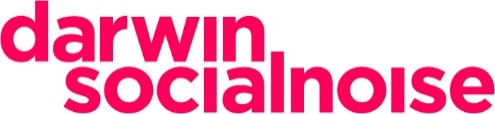 NOTA DE PRENSACristóbal Ramírez, nuevo responsable de cuentas en Darwin Social Noise Madrid, 23 de enero de 2020.- Cristóbal Ramírez se ha incorporado a Darwin Social Noise, como responsable de cuentas, puesto desde el que reportará a Nacho Huidobro y Alberto Martínez, CEO y director general de la agencia, respectivamente.
Cristóbal inició su trayectoria profesional hace 12 años en el diario El País, donde trabajó como editor de contenido digital, función que asimismo desempeñó posteriormente para la compañía aérea Iberia. Ha sido también digital manager en MPC, digital marketing manager en Grupo Restalia (100 Montaditos y The Good Burger), y CMO en Goldex, startup londinense del sector FinTech. Además, en 2014 y durante un año, fue digital manager & ejecutivo de cuentas senior en Social Noise. A lo largo de su carrera ha trabajado para clientes como como Yoigo (proyecto Pienso, luego Actúo, ganador del Oro en la categoría Relevancia Social de una Marca en los Premios Eficacia 2019), BBVA, Barceló Hotels y Grupo Heineken, entre otros. Es graduado en Periodismo y Comunicación, tiene un máster en Periodismo Multimedia (UAM/El País), un MBA Business Expert (ThePowerMBA) y formación sobre diferentes disciplinas relacionadas con el marketing digital, entre ellas SEO y Growth Hacking.Acerca de Darwin Social NoiseDarwin Social Noise es una de las agencias independientes más destacadas del panorama nacional, con una amplia experiencia en consultoría de marca, en campañas integradas y en marketing digital. Actualmente es la séptima agencia independiente por volumen de inversión gestionada según Infoadex 2019, y ocupa los primeros puestos en el ranking de notoriedad entre agencias digitales, según el informe AgencyScope 2018 realizado por la consultora independiente Scopen. Además, Darwin Social Noise es la agencia española de la red internacional de agencias creativas independientes ICOM, con presencia en 80 mercados en todo el mundo.Para más información:Rocío Hernándezprensa@darwinsocialnoise.comMóvil: +34 639 51 84 74